Zpravodaj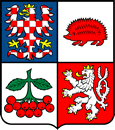 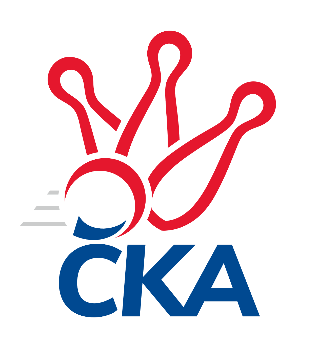 kuželkářského svazu Kraje VysočinaKrajská soutěž Vysočiny A 2021/2022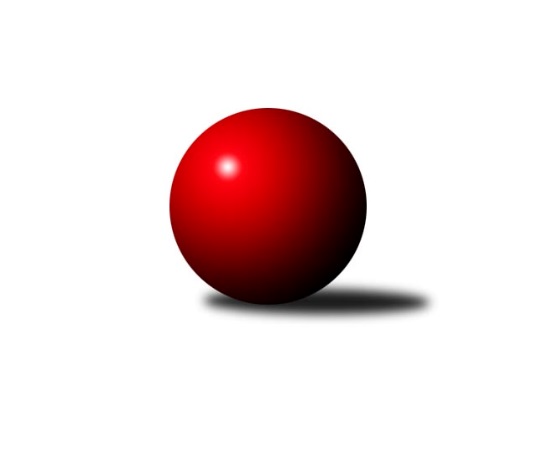 Č.12Ročník 2021/2022	16.1.2022Nejlepšího výkonu v tomto kole: 1705 dosáhlo družstvo: Sokol Častrov Výsledky 12. kolaSouhrnný přehled výsledků:TJ Spartak Pelhřimov G	- TJ Slovan Kamenice nad Lipou D	2.5:3.5	1611:1617	3.0:5.0	13.1.Sokol Častrov 	- KK Slavoj Žirovnice B	4:2	1705:1638	4.0:4.0	14.1.TJ Slovan Kamenice nad Lipou C	- TJ Sokol Cetoraz B		dohrávka		26.1.Tabulka družstev:	1.	Sokol Častrov	10	9	1	0	50.0 : 10.0	55.5 : 24.5	1727	19	2.	KK Slavoj Žirovnice B	10	8	1	1	51.0 : 9.0	58.5 : 21.5	1701	17	3.	TJ Spartak Pelhřimov C	10	7	0	3	36.0 : 24.0	46.5 : 33.5	1645	14	4.	TJ Spartak Pelhřimov G	11	4	0	7	27.5 : 38.5	41.5 : 46.5	1590	8	5.	TJ Sokol Cetoraz B	9	3	0	6	22.0 : 32.0	31.0 : 41.0	1568	6	6.	TJ Slovan Kamenice nad Lipou D	11	2	0	9	17.5 : 48.5	31.0 : 57.0	1596	4	7.	TJ Slovan Kamenice nad Lipou C	9	1	0	8	6.0 : 48.0	16.0 : 56.0	1496	2Podrobné výsledky kola:	TJ Spartak Pelhřimov G	1611	2.5:3.5	1617	TJ Slovan Kamenice nad Lipou D	Lukáš Melichar	 	 203 	 211 		414 	1:1	 404 		224 	 180		Jiří Buzek	Jan Hruška	 	 195 	 218 		413 	0:2	 446 		217 	 229		Jan Švarc	Jiří Čamra	 	 195 	 202 		397 	1:1	 380 		168 	 212		Ondřej Votápek	Radek David	 	 187 	 200 		387 	1:1	 387 		184 	 203		Pavel Vaníčekrozhodčí: Novotný VáclavNejlepší výkon utkání: 446 - Jan Švarc	Sokol Častrov 	1705	4:2	1638	KK Slavoj Žirovnice B	Petr Němec	 	 227 	 225 		452 	2:0	 399 		216 	 183		Aneta Kusiová	Lukáš Čekal	 	 211 	 218 		429 	1:1	 445 		233 	 212		Jan Bureš	Miroslav Němec	 	 198 	 248 		446 	1:1	 381 		214 	 167		Tomáš Váňa	Jaroslav Kolář	 	 200 	 178 		378 	0:2	 413 		213 	 200		Zdeněk Januškarozhodčí: Miroslav NěmecNejlepší výkon utkání: 452 - Petr NěmecPořadí jednotlivců:	jméno hráče	družstvo	celkem	plné	dorážka	chyby	poměr kuž.	Maximum	1.	Lukáš Čekal 	Sokol Častrov 	458.00	313.0	145.0	2.9	4/5	(487)	2.	Petr Němec 	Sokol Častrov 	442.30	299.2	143.1	5.1	5/5	(480)	3.	Jan Bureš 	KK Slavoj Žirovnice B	441.75	299.0	142.8	4.3	4/4	(452)	4.	Zdeněk Januška 	KK Slavoj Žirovnice B	436.33	294.7	141.6	7.2	4/4	(497)	5.	Miroslav Němec 	Sokol Častrov 	431.03	291.5	139.6	4.5	5/5	(487)	6.	Aneta Kusiová 	KK Slavoj Žirovnice B	428.83	300.4	128.5	5.6	4/4	(469)	7.	Vilém Ryšavý 	KK Slavoj Žirovnice B	426.75	304.5	122.3	7.8	3/4	(455)	8.	Jan Hruška 	TJ Spartak Pelhřimov G	423.21	289.8	133.4	6.1	5/5	(468)	9.	Jan Švarc 	TJ Slovan Kamenice nad Lipou D	422.16	288.4	133.8	6.5	5/5	(462)	10.	Jozefína Vytisková 	TJ Spartak Pelhřimov C	421.07	288.5	132.6	7.0	4/4	(485)	11.	František Housa 	KK Slavoj Žirovnice B	416.78	296.9	119.9	10.1	3/4	(445)	12.	Josef Melich 	TJ Sokol Cetoraz B	414.40	290.4	124.0	7.2	4/4	(438)	13.	Karel Pecha 	TJ Spartak Pelhřimov C	409.25	288.9	120.3	7.6	4/4	(461)	14.	Stanislav Kropáček 	TJ Spartak Pelhřimov C	408.97	286.0	123.0	7.5	4/4	(465)	15.	Igor Vrubel 	TJ Spartak Pelhřimov C	406.72	278.0	128.7	7.6	4/4	(446)	16.	Milan Kalivoda 	-- volný los --	404.50	293.1	111.4	9.5	4/5	(436)	17.	Radek David 	TJ Spartak Pelhřimov G	403.75	281.7	122.1	10.1	4/5	(433)	18.	Ondřej Votápek 	TJ Slovan Kamenice nad Lipou D	401.67	286.7	114.9	9.4	5/5	(450)	19.	Jiří Rychtařík 	TJ Slovan Kamenice nad Lipou D	393.28	279.4	113.9	10.3	5/5	(443)	20.	Jiří Čamra 	TJ Spartak Pelhřimov G	391.44	283.0	108.4	10.0	5/5	(444)	21.	Luboš Novotný 	TJ Sokol Cetoraz B	391.22	283.9	107.3	12.2	4/4	(422)	22.	Jan Novotný 	TJ Sokol Cetoraz B	388.72	277.9	110.8	12.3	3/4	(415)	23.	Aleš Schober 	TJ Slovan Kamenice nad Lipou C	385.58	271.4	114.2	9.4	4/5	(414)	24.	Jan Vintr 	-- volný los --	383.73	271.4	112.3	11.0	5/5	(419)	25.	Jaroslav Vácha 	-- volný los --	383.53	277.8	105.8	10.5	5/5	(433)	26.	Václav Brávek 	TJ Sokol Cetoraz B	383.17	265.3	117.9	11.8	4/4	(405)	27.	Pavel Vaníček 	TJ Slovan Kamenice nad Lipou D	381.83	269.7	112.1	10.9	4/5	(404)	28.	Petra Schoberová 	TJ Slovan Kamenice nad Lipou C	380.50	277.2	103.3	11.6	5/5	(444)	29.	Vítězslav Kovář 	-- volný los --	378.03	267.2	110.8	11.6	5/5	(427)	30.	Jaroslav Šindelář 	TJ Slovan Kamenice nad Lipou C	365.40	262.0	103.4	11.4	5/5	(387)	31.	Jiří Poduška 	TJ Spartak Pelhřimov G	357.63	259.6	98.0	12.6	4/5	(390)		Patrik Solař 	KK Slavoj Žirovnice B	445.00	295.0	150.0	6.0	1/4	(445)		Jaroslav Kolář 	Sokol Častrov 	441.00	299.9	141.1	7.1	2/5	(483)		Daniel Bašta 	KK Slavoj Žirovnice B	436.10	299.6	136.5	5.9	2/4	(467)		Jan Pošusta 	TJ Sokol Cetoraz B	421.50	300.8	120.7	7.8	2/4	(435)		Martin Marek 	Sokol Častrov 	419.33	283.8	135.5	6.8	3/5	(442)		Michal Votruba 	Sokol Častrov 	404.00	276.0	128.0	6.8	2/5	(427)		Jiří Buzek 	TJ Slovan Kamenice nad Lipou D	404.00	290.0	114.0	13.0	1/5	(404)		Lukáš Melichar 	TJ Spartak Pelhřimov G	402.50	285.3	117.2	8.0	3/5	(443)		Pavel Vodička 	TJ Slovan Kamenice nad Lipou C	398.05	277.4	120.7	12.7	2/5	(439)		Zdeňka Nováková 	Sokol Častrov 	395.67	266.7	129.0	10.7	3/5	(408)		Jaroslav Šindelář  ml.	TJ Slovan Kamenice nad Lipou C	388.75	289.5	99.3	11.8	2/5	(441)		Jan Podhradský 	TJ Slovan Kamenice nad Lipou C	384.25	281.3	103.0	12.8	2/5	(392)		Tomáš Váňa 	KK Slavoj Žirovnice B	381.00	262.0	119.0	6.0	1/4	(381)		David Fára 	TJ Slovan Kamenice nad Lipou D	376.50	285.0	91.5	15.0	2/5	(412)		Michal Zeman 	TJ Sokol Cetoraz B	367.00	257.5	109.5	12.0	1/4	(397)		Jan Pošusta  ml.	TJ Sokol Cetoraz B	362.50	267.8	94.7	15.8	2/4	(374)		Václav Paulík 	TJ Slovan Kamenice nad Lipou C	344.89	246.1	98.8	14.3	3/5	(389)		Pavel Rysl 	-- volný los --	339.75	247.8	92.0	16.4	2/5	(371)		Zdeněk Fridrichovský 	-- volný los --	318.00	240.0	78.0	17.0	1/5	(318)Sportovně technické informace:Starty náhradníků:registrační číslo	jméno a příjmení 	datum startu 	družstvo	číslo startu
Hráči dopsaní na soupisku:registrační číslo	jméno a příjmení 	datum startu 	družstvo	12921	Lukáš Čekal	14.01.2022	Sokol Častrov 	9148	Jiří Buzek	13.01.2022	TJ Slovan Kamenice nad Lipou D	Program dalšího kola:13. kolo20.1.2022	čt	17:30	TJ Spartak Pelhřimov G- Sokol Častrov 	20.1.2022	čt	19:30	TJ Spartak Pelhřimov C- TJ Slovan Kamenice nad Lipou C				TJ Slovan Kamenice nad Lipou D- -- volný los --	21.1.2022	pá	18:00	TJ Sokol Cetoraz B- KK Slavoj Žirovnice B	Nejlepší šestka kola - absolutněNejlepší šestka kola - absolutněNejlepší šestka kola - absolutněNejlepší šestka kola - absolutněNejlepší šestka kola - dle průměru kuželenNejlepší šestka kola - dle průměru kuželenNejlepší šestka kola - dle průměru kuželenNejlepší šestka kola - dle průměru kuželenNejlepší šestka kola - dle průměru kuželenPočetJménoNázev týmuVýkonPočetJménoNázev týmuPrůměr (%)Výkon2xJan PošustaCetoraz B4536xPetr NěmecČastrov 112.584526xPetr NěmecČastrov 4523xMiroslav NěmecČastrov 111.094461xVáclav Rychtařík nejml.Kamenice C4463xJan BurešŽirovnice B110.844453xMiroslav NěmecČastrov 4465xJan ŠvarcKamenice D110.264465xJan ŠvarcKamenice D4463xJan PošustaCetoraz B110.084533xJan BurešŽirovnice B4451xVáclav Rychtařík nejml.Kamenice C108.38446